АДМИНИСТРАЦИЯ РОССОШАНСКОГО СЕЛЬСКОГО ПОСЕЛЕНИЯ РЕПЬЕВСКОГО МУНИЦИПАЛЬНОГО РАЙОНА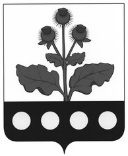 ВОРОНЕЖСКОЙ ОБЛАСТИРАСПОРЯЖЕНИЕ«  27 » февраля   2013 г. №  10-р            с.РоссошьВ соответствии с постановлением Правительства Российской Федерации от 22.02.2012г. №154 «О требованиях к схемам теплоснабжения, порядку их разработки и утверждения», приказом Минэнерго России и Минрегион России от 29.12.2012г. №565/667 «Об утверждении методических рекомендаций по разработке схем теплоснабжения»:Утвердить:Схему теплоснабжения с.Россошь в составе утвержденного генерального плана поселения.1.2.   Данные по потребителям тепла (Приложение1).1.3.   Данные по участкам тепловых сетей (Приложение2).1.4.    Данные по источникам теплоснабжения (Приложение 3)1.5. Сведения по участкам тепловых сетей канальной прокладки (Приложение 4)Контроль за исполнением настоящего распоряжения оставляю за собой.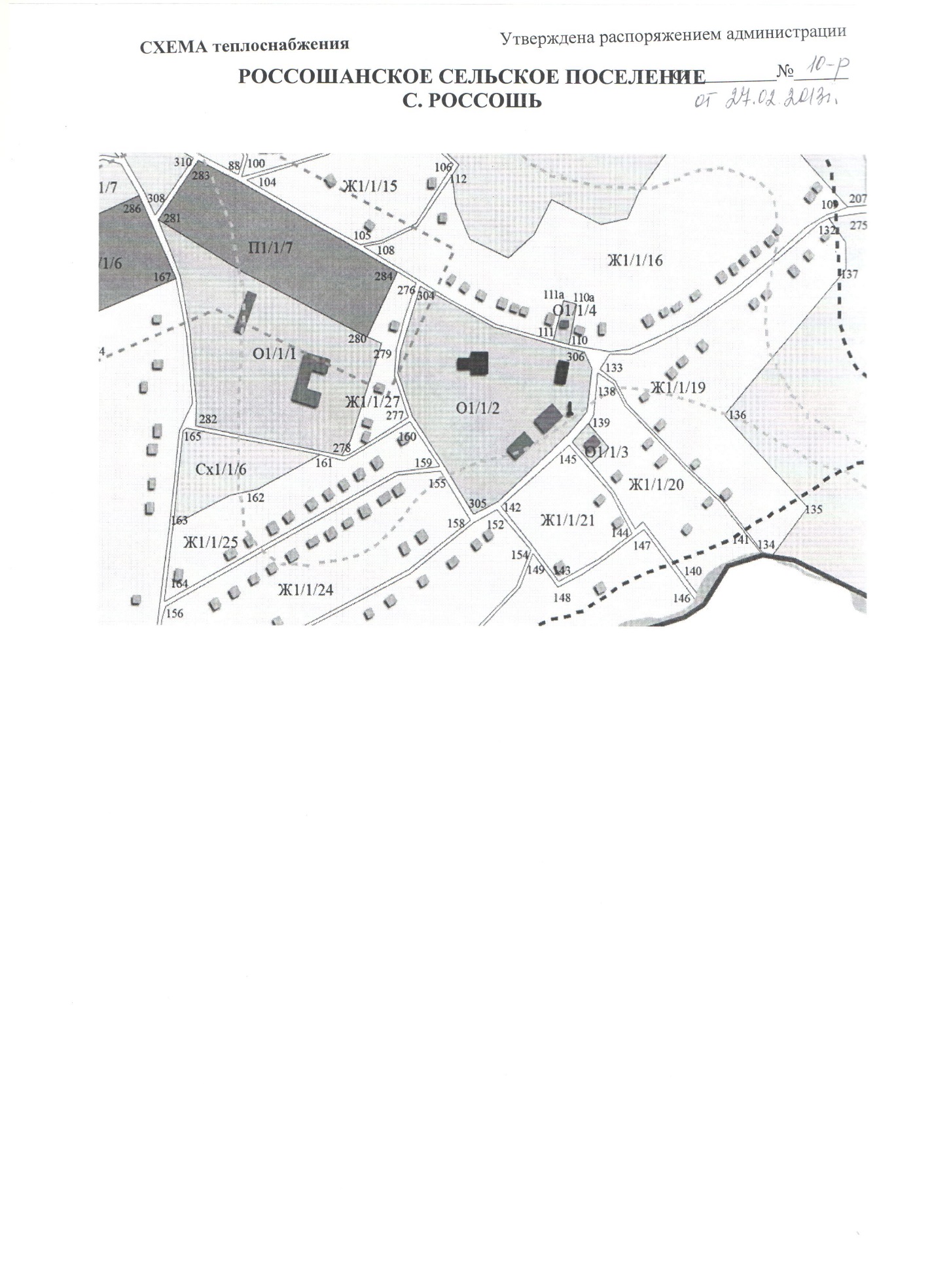 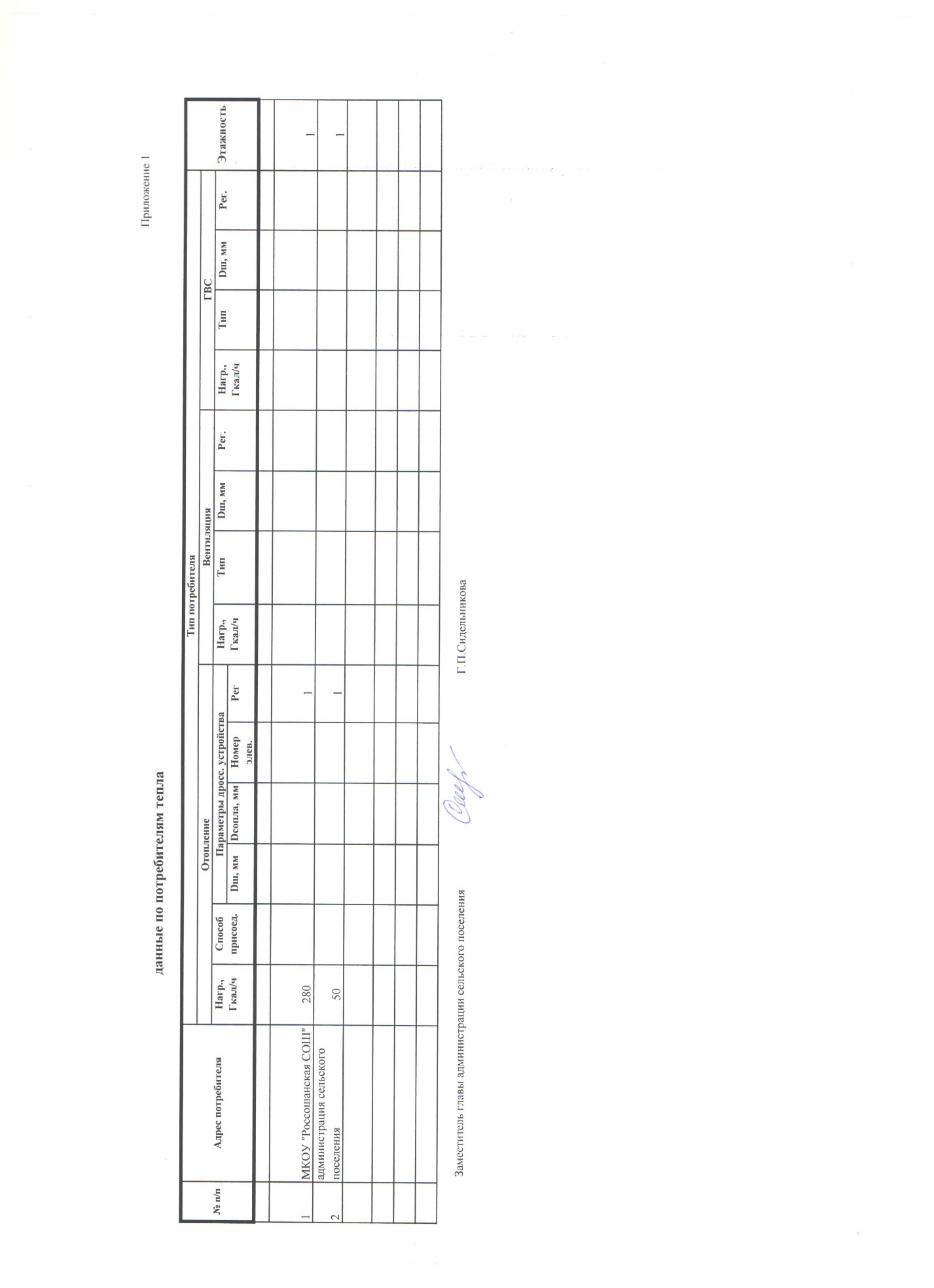 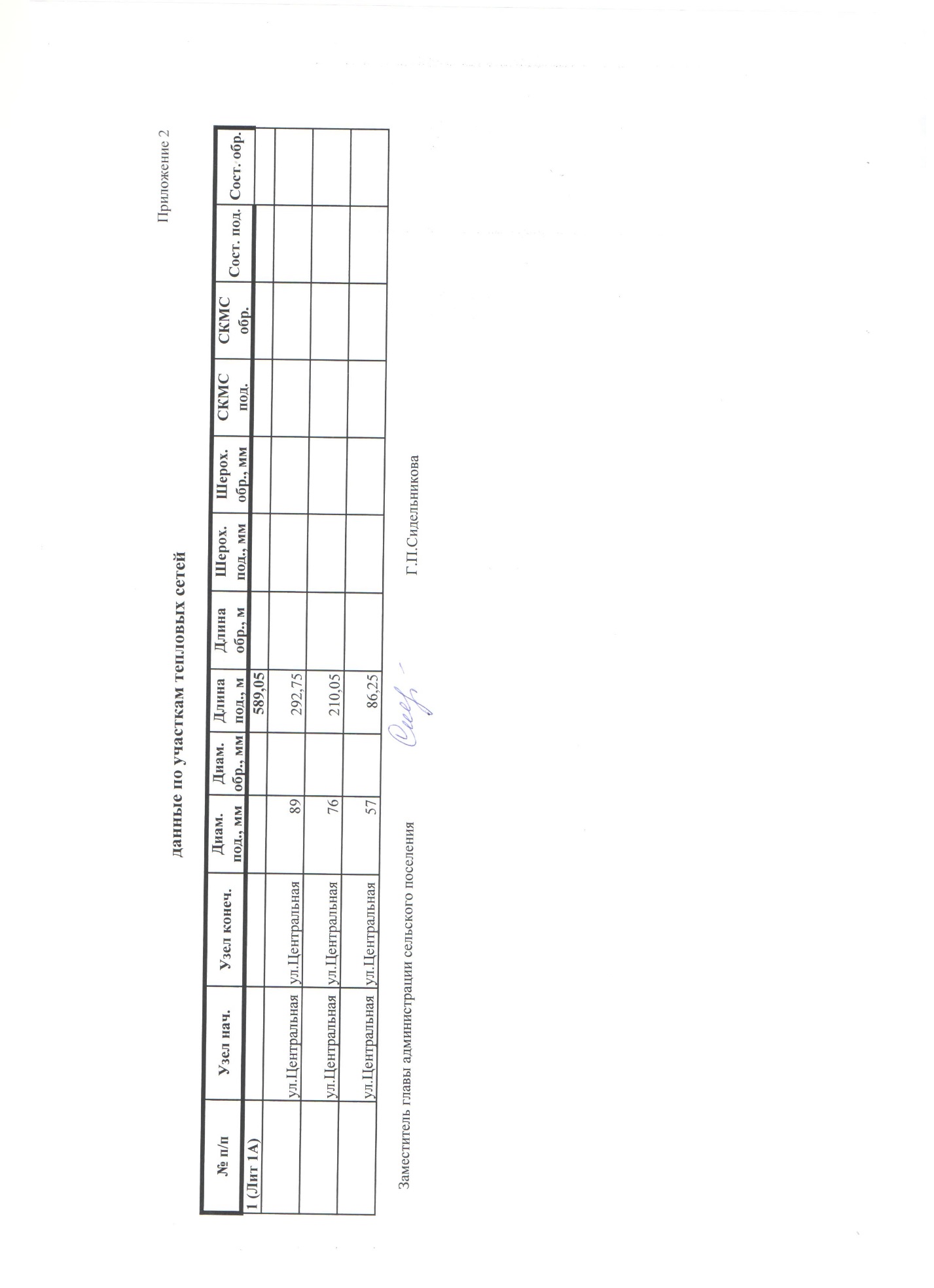 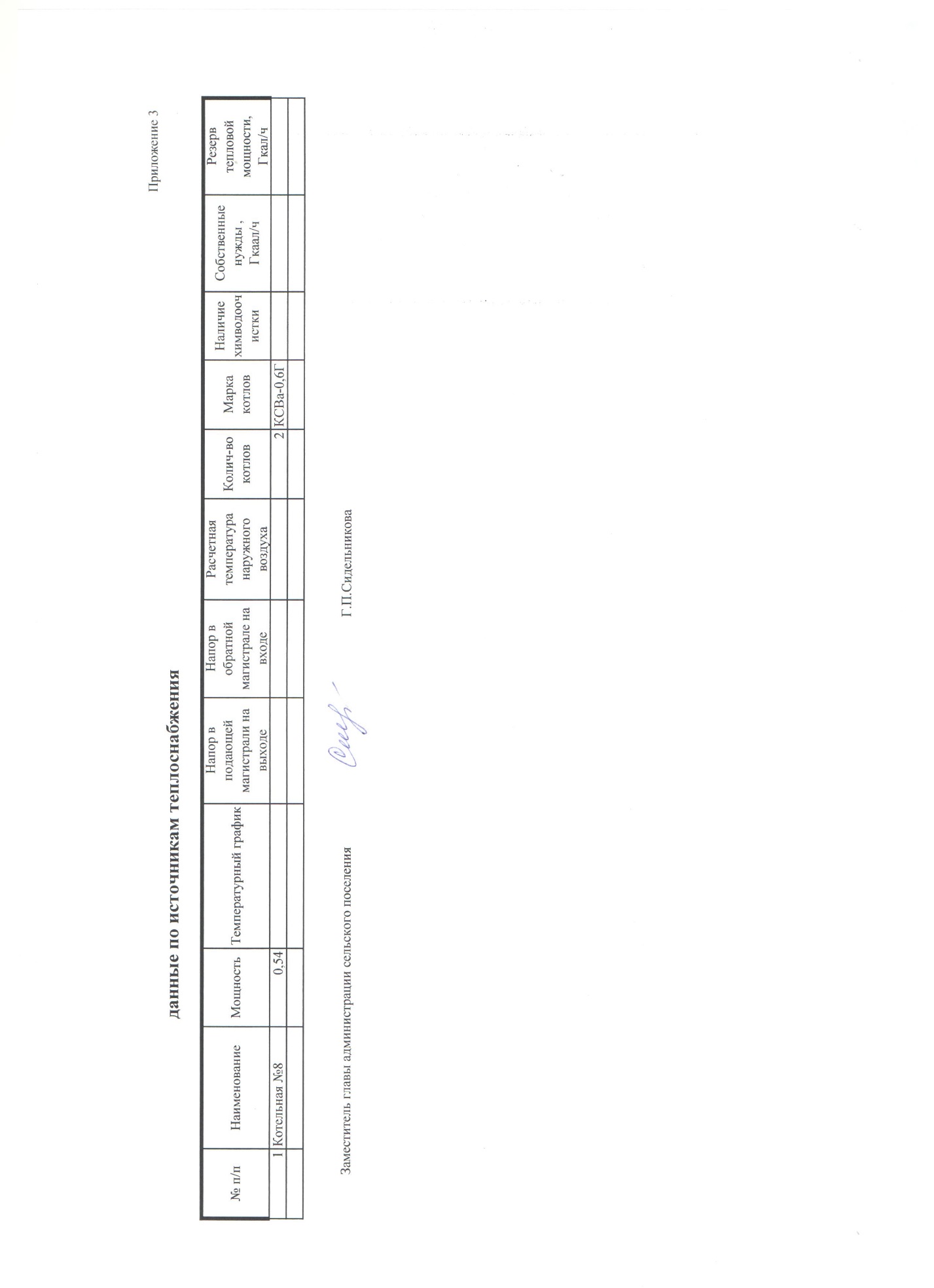 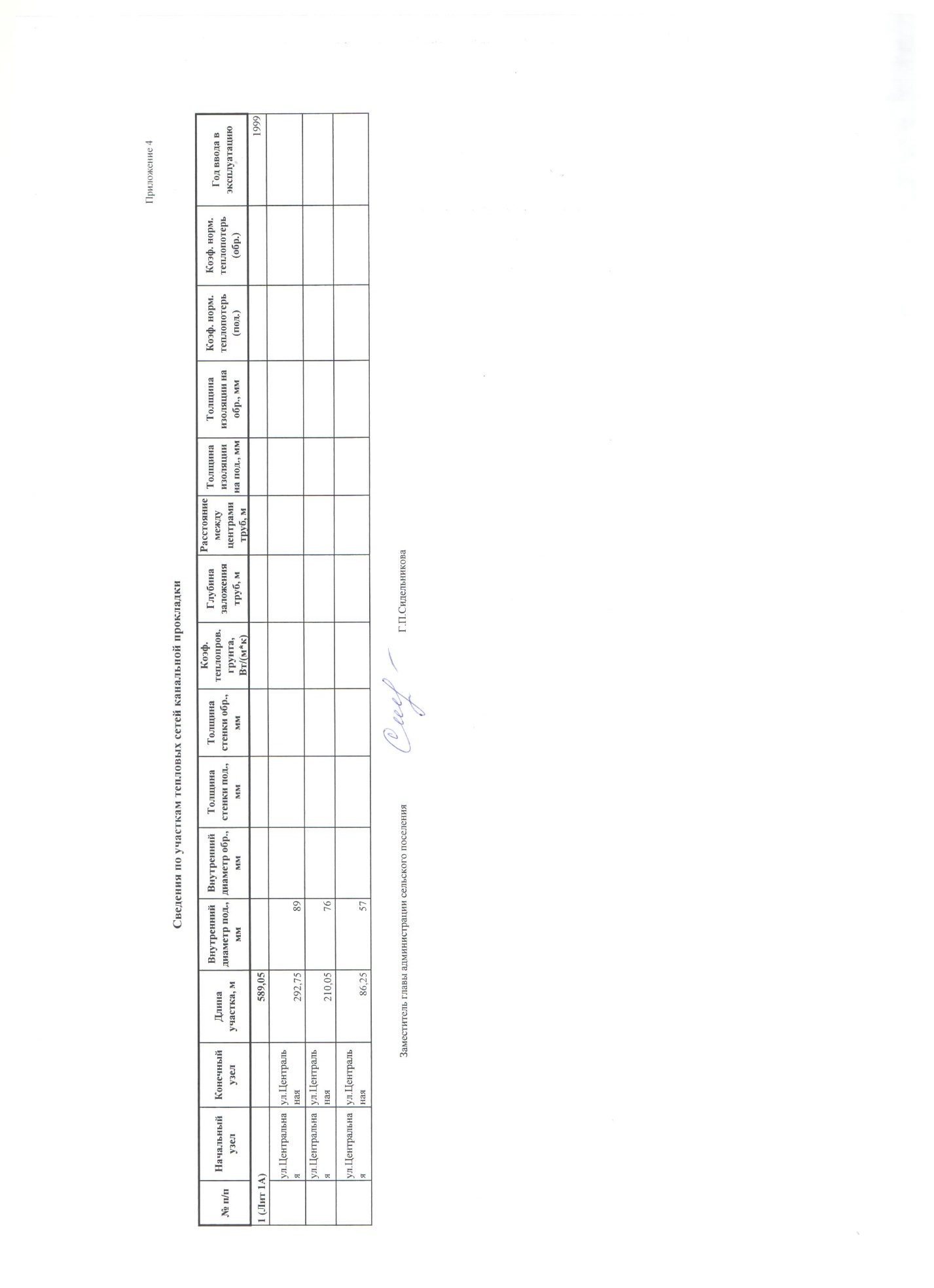 Об утверждении схемы теплоснабженияГлава сельского поселения 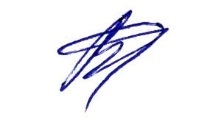 В.И.Рахманина